Southwark, Lambeth and WandsworthCycling and Traffic Management Partnership – 2 July 2015Author: Michael Barratt TfL, Charlie Holland and Francis Bernstein Southwark Cyclists Planned Interventions, Road Space Management Directorate, Transport for London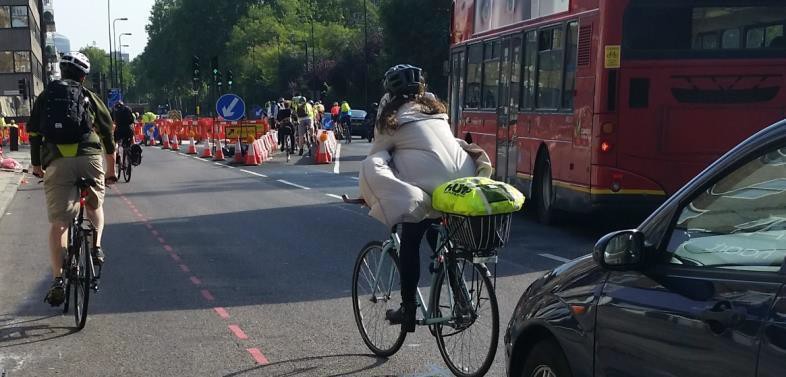 AttendeesCycled Area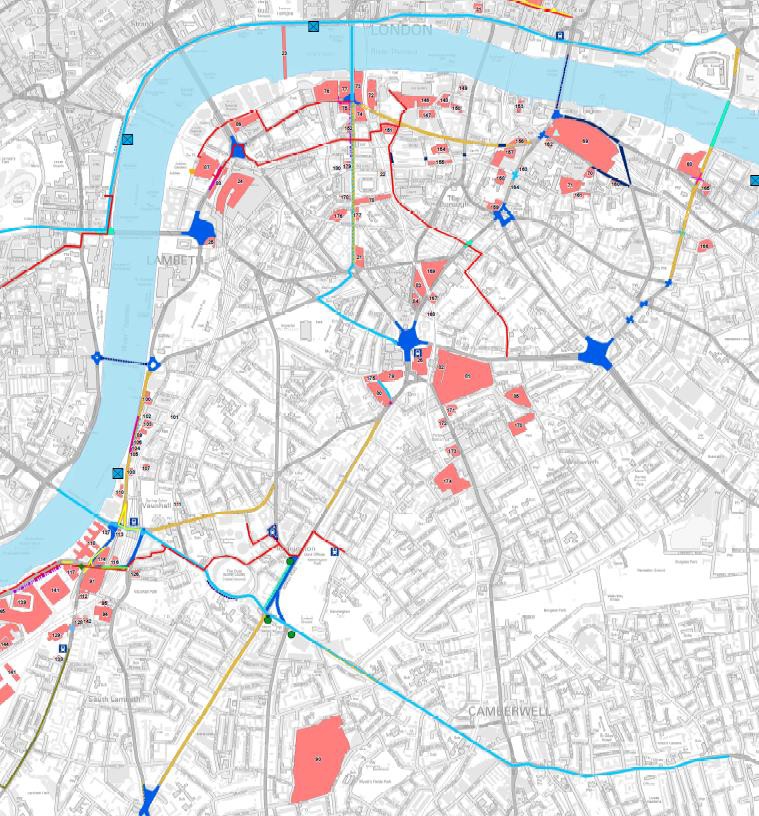 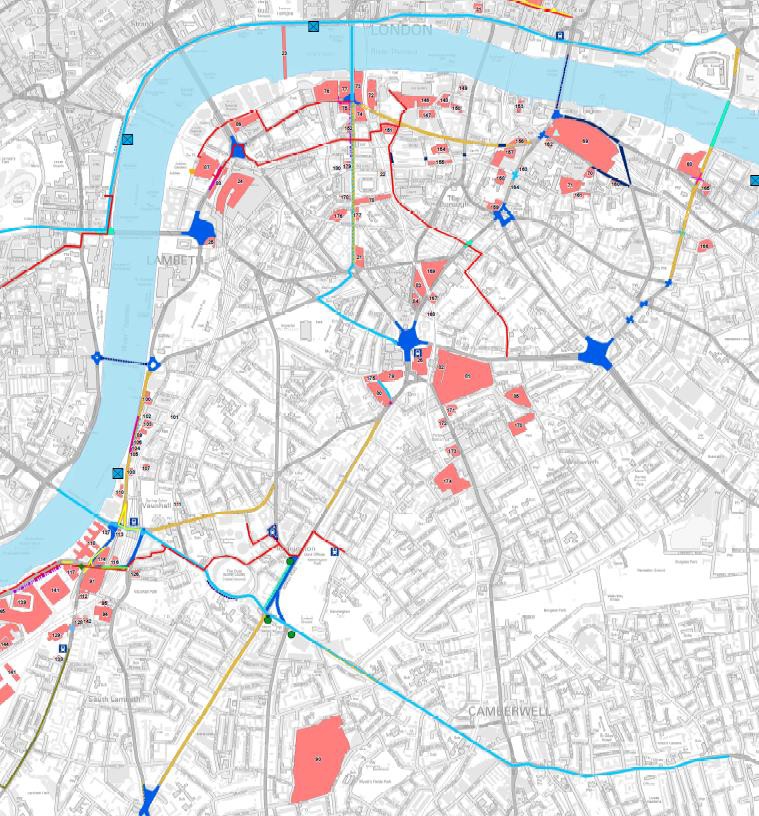 Minutes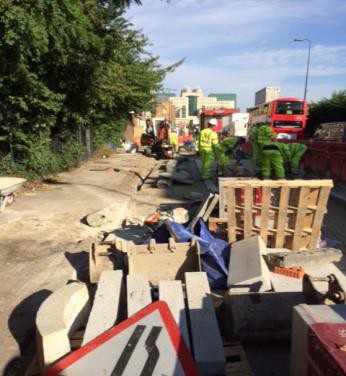 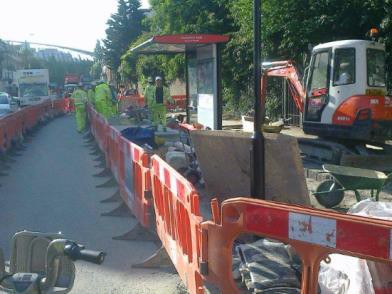 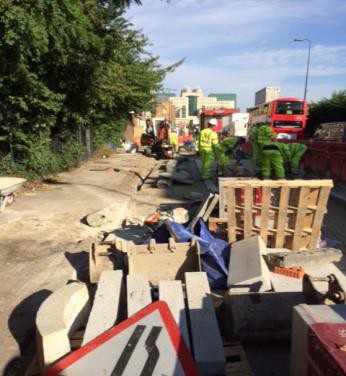 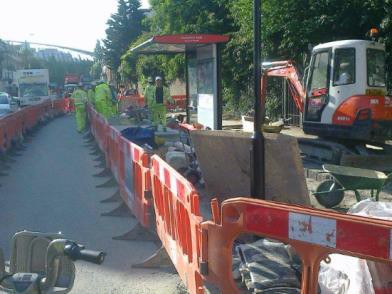 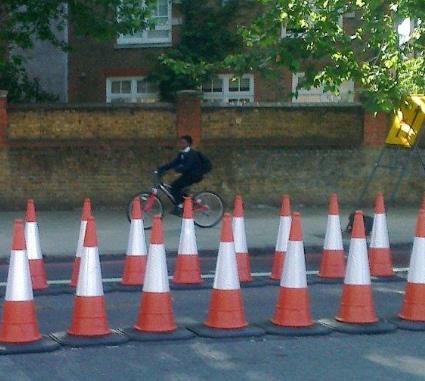 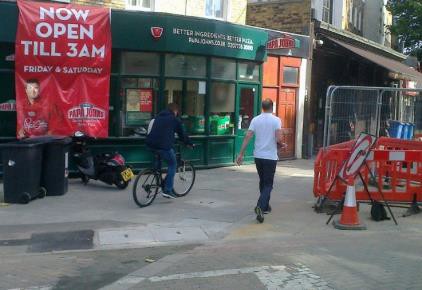 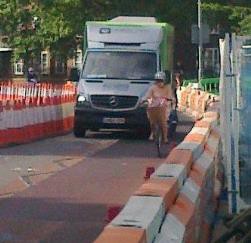 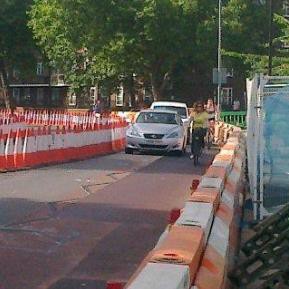 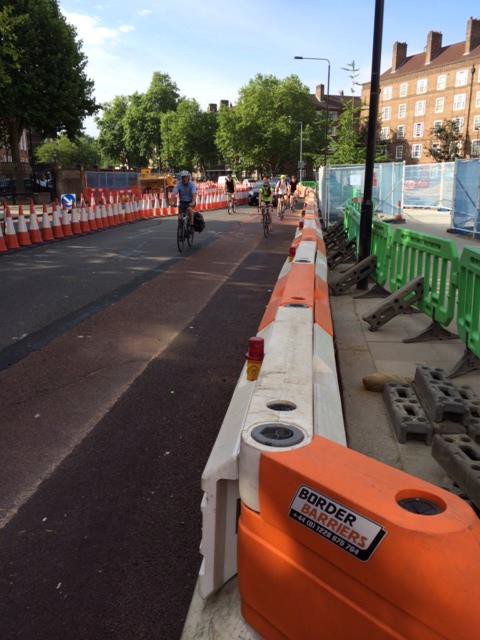 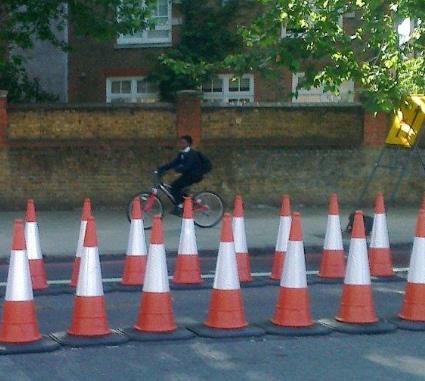 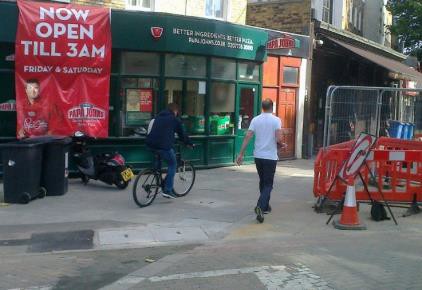 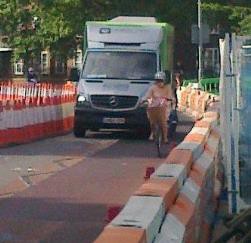 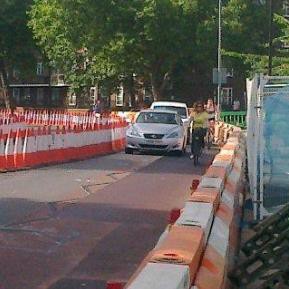 Andy CawdellSouthwark CyclistsCharlie HollandLambeth CyclistsIvan MartinezSustransKelly ClarkSustransRajiv RatanSustransMichael BarrattTfL Planned InterventionsItemRide CommentsActionsIntroductionThe partnership is made up of TfL, Southwark and Lambeth cycle groups.The objective of the exercise is to; on a regular basis cycle through TfL schemes during build and ensure where possible that the traffic management implemented does not negatively impact on vulnerable road users.Cycle Superhighway 51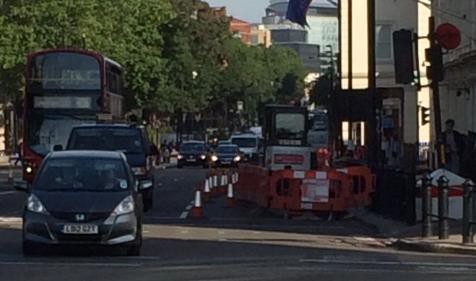 Vauxhall Bridge RdThis highway carries substantive lorry and heavy traffic, yet bollards creating a long pinch point. Cyclists observed to be cycling within TM to avoid conflictOutstanding issueCan lane 2 width be checked and possibly relocate traffic cones to accommodate a 1.5m cycle space for South bound cyclists.2.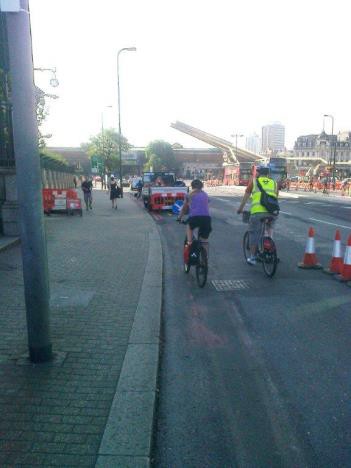 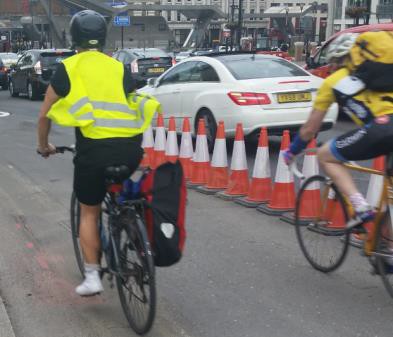 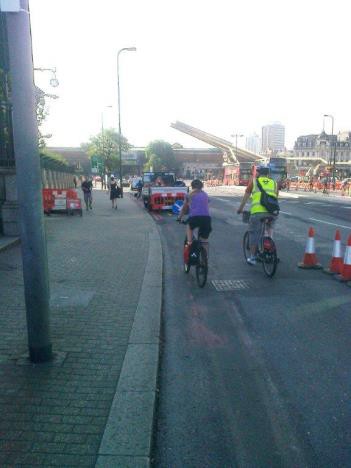 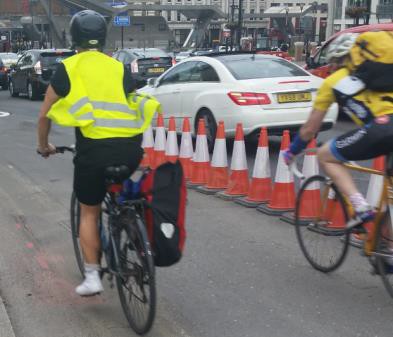 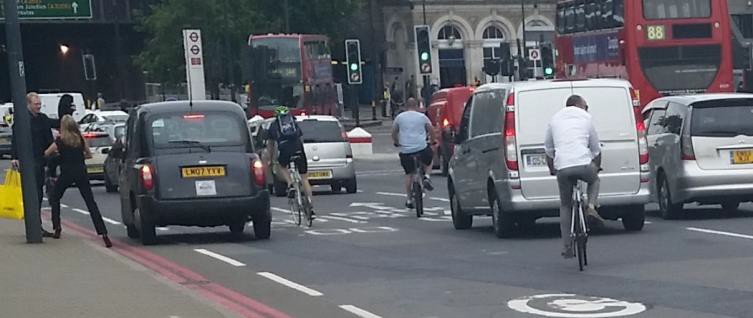 Vauxhall BridgeContractor Vehicles blocking safe progression of cyclists once leaving the segregated section south bound.Utility contractor surrounded the vehicle with traffic management and left the scene.Many cyclists at fast	 speeds after long downhill over the bridge. The (temporary) 	 extra-wide cycle lane adds to this speed risk where some cyclists then need to merge into faster flowing   traffic to get into the 	 appropriate late.Monitor site for obstructions in this section and ensure vehicles do not park unnecessarily.MB to report to permitting teamItemRide CommentsActions3.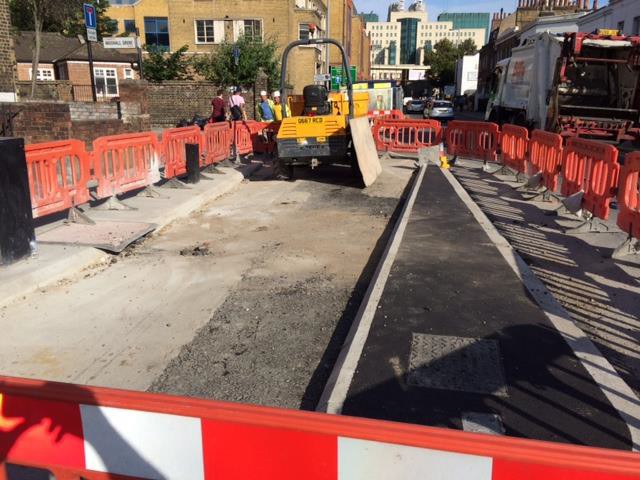 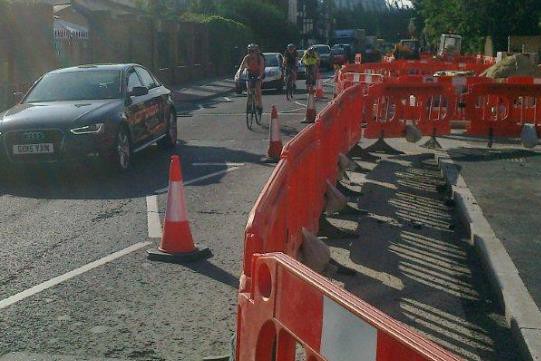 Harleyford RoadQuestion for TfL – the deflection seems to put cyclists towards the carriageway opening. Is this correct?How wide will CSH be 	 inside floating bus stop? 	  It looks as though it may 	  be quite a squeeze for 	  two-way cycling. Will footway users have 	 sufficient space - a need to cut back plant growth 	 in June going forward?Harleyford Rd - could the TM be used to provide a 	  lane for people cycling? 	 TfL design team to confirm island layout is correct4.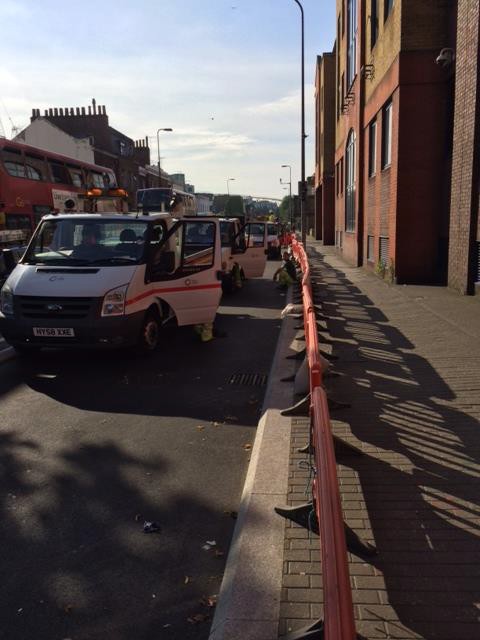 Harleyford RdWe observed a lot of vans in the segregated cycle lane. Is there a requirement for so many as this could be given to cyclists to avoid conflicts?AL to confirm reasons. Are they all bringing materials or staff?Can a mini bus be used instead?5.Harleyford RdFloating bus stop taking out cycle lane width.What concerns were raised with regards to conflict?AL to confirm dimensionsItemRide CommentsActionsNorthern Line Extension- Kennington Rd6.Various tweaks over the last few months to ensure TM meets cycling standards.During the evening peak especially, cyclists have been riding at speed along the footways coming into conflicts with pedestrians.This has raised complaints. Various options to combat this were discussed.People cycling keeping to 	  the left. Would central 	 1057s encourage a more 	 centre of lane riding 	 position here?If enforcement action is 	 taken against people riding on the pavement, it needs  to target reckless people. First requirement though is     to try all possible ways to 	 get an attractive cycling 	  option going southbound.MB to meet local MP and local residents to discuss issues and what TfL propose to mitigateSH to supply TM for all phases to see how tweaks can be done7.Interim methods to assist with issues:Put barriers on footwayMarshals to express need to dismount or use roadRemove broken down dumper to give more spacePossible options:Tidal arrangement (Rajiv)Maintain a southbound cycle facilityMB to chase SH for updatesMB to explore all options especially a tidal arrangement idea supplied by RRItemRide CommentsActionsOval Better Junction8.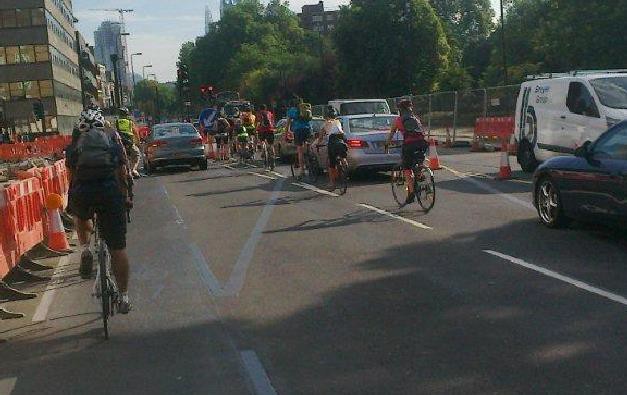 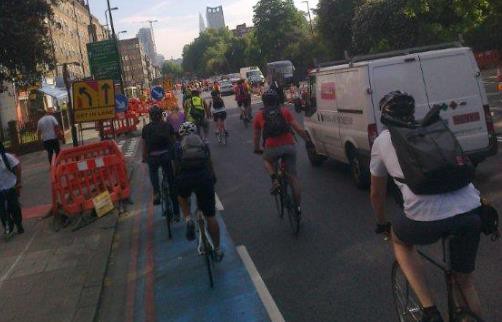 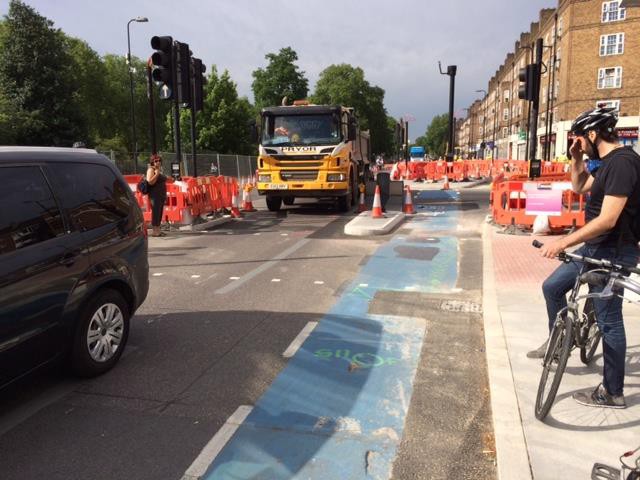 Kennington Park Road (KPR)Due to Thames Water burst pipe, KPR is down to one lane in both directions with less than desirable cycling facilities. This is out of the hands of the PM until the road is returned.Some cyclists observed to use new segregated area only to be re diverted back onto main flow.Cycle volumes very high.At peak times, cycle volumes exceed safe 	  segregated areas, leaving cyclists queuing vulnerable with fast flowing nearside traffic with lorries and buses.MB to discuss with WCaP re alignment of water filled barriers north of the junction with Kennington Rd.This could be changed to accommodate cyclists and remove potential conflict.ItemRide CommentsActionsCycle Superhighway – N.S9.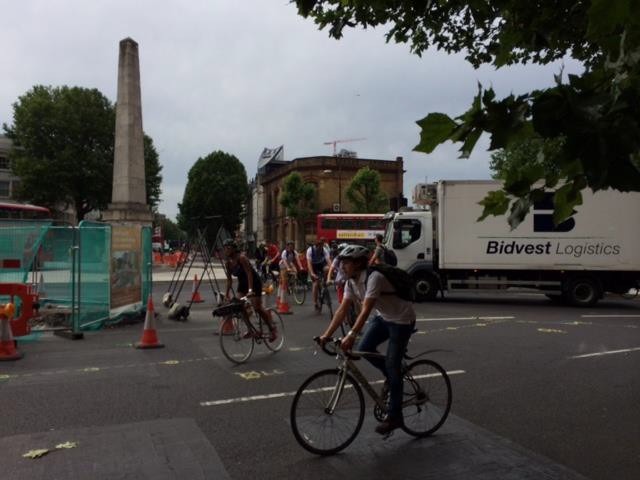 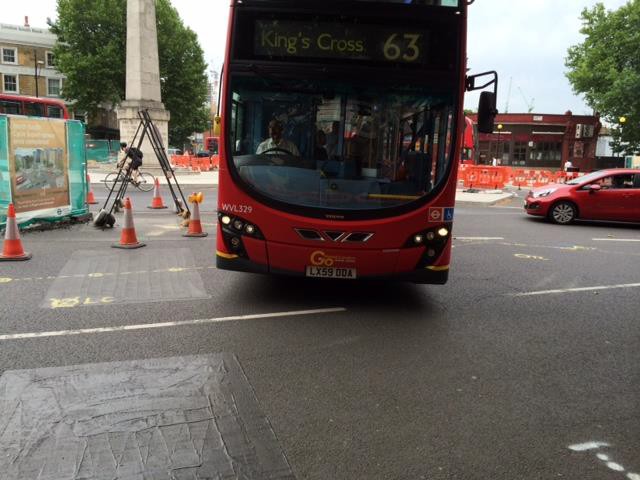 St Georges RoundaboutThe TM on the exit from London Rd to Blackfriars Rd Causes an uncomfortable maneouvre for both buses and cycles navigating the roundabout.Vehicles are also observed to constantly block vehicle from crossingMB tweaked TM to minimize this obstruction.PS to monitor and tighten up where possibleSuggestions for “keep clear” road markings to help issue. This could be done by using white adhesive tape to avoid carriageway damageItemRide CommentsActions10.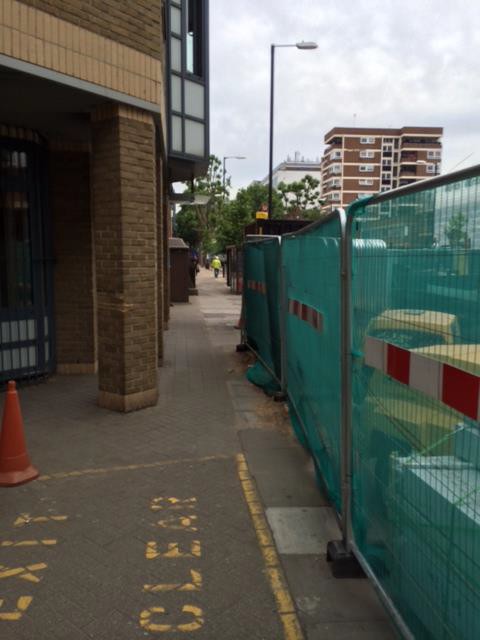 Blackfriars RoadPedestrian concern: Section 17 crime and disorder act. This area is highlighted as potentially unsafe to peds as there are numerous ambush points and no visual extra lighting supplied.PS to source lighting and block up areas of potential ambush points.General Comments11.The cycle phase from Lambeth Bridge roundabout south side which helps access the bridge needs to be investigated.When the green came on two vehicles still came passed. This could have been by jumping the lights or a phasing concern.Mike Bloomfield to be consulted.12.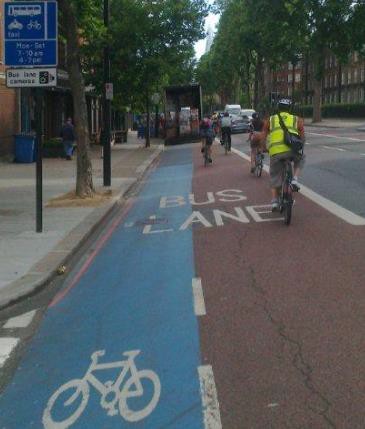 A Tesco delivery lorry 	 unloading at 08.52 in the 	  cycle/bus lane on 	 Kennington Pk Rd - a common occurrence.Improved enforcement on cycle sensitive routes.14TM signage of superhighways suspensionCan we use Princess Street as pilot for a standardised approach?MB to discuss with Parminder.PS to updateItemRide CommentsActions15.Forward schedule of changeA forward schedule of change over TfL PM delivery teams, to ensure cycle monitoring can be scheduled for key upcoming TM changes.Outstanding issueStandardised reporting across delivery teams for major TM changes or review points.16.Future MeetingsDate and Location of Next Meeting:MB to send meeting invite